SYLLABUS - COP 1842 – Developing Web Sites Using PHP/MySQL - TERM 510INSTRUCTOR:Name: Brad YourthEmail: yourth.brad@spcollege.edu  Office: ES 213D, Clearwater CampusOffice Hours: Please see Instructor Course Page belowInstructor Course Page : http://web.spcollege.edu/instructors/id/yourth.bradACADEMIC DEPARTMENT:Department: College of Computer & Information Technology (CCIT)Dean: Dr. Sharon R. SetterlindOffice Location: St Petersburg/Gibbs – TE116COffice Telephone Number: 727-341-4724 COURSE INFORMATION:Course Description Prerequisite: COP 2823 and COP 1000. This course will teach students the necessary skills to effectively implement dynamic Web sites using PHP HyperText Preprocessor (PHP) and MySQL. Topics include configuring PHP and MySQL, reading HTML forms, variables and strings, selections, loops, arrays, text files, cookies and sessions, functions, regular expressions, connecting to a MySQL database, writing basic Structured Query Language (SQL) commands, and developing applications with PHP/MySQL. 47 contact hours.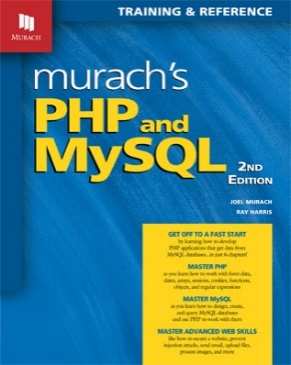 REQUIRED TEXTPHP and MySQL, 2nd edition, by Murach & Harris. ISBN: 978-1-890774-79-0 Murach Books.COURSE OBJECTIVES1. The student will demonstrate a basic understanding of PHP language elements by: Identifying and explaining the basic features of PHP, such as variables, arrays, functions, strings, file access and regular expressions. Creating PHP scripts which retrieve information from HTML forms, perform file access, and dynamically create Web pages. 2.    The student will demonstrate a basic understanding of the most common SQL commands by: Explaining basic features of relational databases such as Tables, Attributes, Primary Keys, Foreign Keys, result sets and Cursors. Identifying, explaining, and coding SELECT, INSERT, UPDATE and DELETE SQL commands.  Identifying, explaining, and showing the ability to join tables through the SELECT statement. 3.    The student will demonstrate the ability to develop PHP and MySQL Web applications by: Completing projects which show the ability to connect to a MySQL database. Completing projects which show the ability to insert, delete, or update records in a MySQL database. Completing projects which show the ability to query a MySQL database to populate Web forms for user inquiry. IMPORTANT DATES:Course Dates: January 11 to March 3 Drop/Add: Friday, January 15Last day to withdraw with a “W” grade: February 11tCourse Closes at 6:00pm on Thursday, March 3Other Dates: http://www.spcollege.edu/calendar/This is an 8-­‐week course. Students are advised to set aside at least six weekly hours for reading, trying example programs, and working on assignments. Be sure to read the chapter and try the textbook examples before tackling the PHP assignments. ATTENDANCE:Regular attendance is expected and will be taken at the start of every class in face-­‐to-­‐face sections. In online sections, attendance will be based on progress as determined by the instructor. Attendance is crucial to keeping pace and eventual success.GRADING & DUE DATES:This is a 100-­‐point course, points being awarded for 7 assignments as below. There is no final exam.NOTE: Any assignment can be redone once within one week of the due date to earn more points.Grade Point ThresholdsACADEMIC HONESTY:All students are expected to abide by the SPC Honor Code, viewable at http://www.spcollege.edu/AcademicHonesty/CODE OF CONDUCT:In addition to the SPC Academic Honesty Policy, all students are expected to abide by this code of conduct:I will not share solutions to assignments unless directed to do so as part of the assessment.I will not take part in any activity that dishonestly enhances my own results, or dishonestly affects the results of other learners.I will use proper spelling, punctuation, and grammar in all course communications.I may engage in robust debate where appropriate to the learning experience but I will not deliberately personally attack or offend others.I will not use racist, sexist, homophobic, sexually explicit or abusive terms or images, or swear words or language that might be deemed offensive.I will not participate in, condone or encourage unlawful activity, including any breach of copyright, defamation, or contempt of court.COLLABORATION RULE:Students may work with other students on programming assignments, but submitted programs must be entirely the work of the submitting student. Please do not refer to course materials from previous terms.In comments for each programming assignment, list:•	All collaborators, including SPC tutors.•	All written sources that you consulted, other than the text and course handouts from this term.•	If you had no collaborators and consulted no written sources, then write, "I worked alone."Homework without a collaboration statement will not be graded. Collaboration on quizzes and tests is not allowed. If you somehow violate the collaboration policy, your best option is to tell us before we notice. Mistakes you confess are forgivable.HELP WITH PHP – STEPS TO TAKEResources are in place to help you, but the first move is yours.Try all resources before you try the assignment.There is a Course Forum where you can ask questions about PHP. Your professor, or a classmate,   will respond to help you.Try the PHP Language Reference at http://php.net/manual/en/langref.phpYou can email your instructor with a PHP question.You can seek out a tutor at a Learning Support Center http://www.spcollege.edu/tutoring/Your professor may also be available during office hours. Refer to your professor’s instructor page.Above all, take action immediately to avoid falling behind! Do not procrastinate!At the 60% point of the course, students who are far behind (2 assignments) might be dropped.SYLLABUS ACCEPTANCE POSTING:Students must make a posting to inform the instructor that they have read, understand, and will abide by the rules of the syllabus and all college policies.STUDENT SURVEY OF INSTRUCTION (SSI):The student survey of instruction is administered in courses each semester and is designed to improve the quality of instruction at St. Petersburg College. All student responses are confidential and anonymous and will be used solely for the purpose of performance improvement. The SSI will show up near the end of the course. Please complete the SSI so we can improve our offerings.Best wishes for an enjoyable and productive course!Brad YourthSyllabus AddendumIn the event that topics listed in this addendum also appear in your syllabus, please note that you should rely on the addendum information as this information is the most current.  IMPORTANT COLLEGE POLICY REGARDING COURSE DROP/ ADD PERIOD AND AUDIT INFORMATION  Students CANNOT add a course following the 1st day the class meets prior to the second class meeting. Students CAN drop a course through Friday of the first week of classes and be eligible for a refund. Except by appeal to an associate provost, students may not change from credit to audit status after the end of the first week of classes. Online classes may be added through the standard drop/add period for that course. GRADING AND REPEAT COURSE POLICIES  State policy specifies that students may not repeat courses taken at SPC for which a grade of “C” or higher has been earned except by appeal to an associate provost. Students may repeat a course one time without penalty. On the third attempt, students will pay the full cost of instruction. In addition to any required lab or special fees, the full cost of instruction rate for 2015-2016 is $386.90 per credit hour. In addition, on the third attempt students may NOT receive a grade of “I,” “W,” or “X,” but must receive the letter grade earned. The grade on the final last attempt with the exception of a “W” grade will be the grade that will be calculated into the overall grade point average. (Developmental courses do not average into the grade point average).Courses taken at another college or university, and later repeated at SPC, are also subject to the College’s academic average and repeat course policy, meaning that the most recent attempt shall prevail, regardless of the earned grade at SPC. ATTENDANCE / ACTIVE PARTICIPATION / WITHDRAWAL POLICIES  Faculty publish their own participation/attendance policies in their syllabi. Instructors verify that students are in attendance during the first two weeks of class. Students classified as “No Show” for both of the first two weeks are administratively withdrawn from any class which they are not attending. The student’s financial aid is adjusted based on their updated enrollment status. If a student is administratively withdrawn from a class because they were a “No-Show” during the first two weeks of class, financial aid will not pay for the class and the student will be responsible for paying for that class.Students who are not actively participating in class as defined in an instructor's syllabus are reported to the Administration during the week following the last date to withdraw with a “W” on the Academic Calendar. A grade of “WF” will be assigned to students who are not actively participating during the week following the last day to withdraw with a W grade.Students can withdraw themselves at any time during the term. However, requests submitted after the last date to withdraw with a “W” on the Academic Calendar will result in a “WF.” Students and instructors will automatically receive an email notification through their SPC email address for withdrawals.Withdrawing after the “Last Date to Withdraw with a Grade of ‘W’” can have serious consequences. If the student withdraws from a class after the deadline, on the Academic Calendar the student will receive a final grade of ‘WF,' which has the same impact on the student's GPA as a final grade of “F.” A “WF” grade also could impact the student's financial aid, requiring repayment of financial assistance. Students should consult with an academic advisor or financial assistance and counselor prior to withdrawing from a class. FEDERAL GUIDELINES RELATED TO FINANCIAL AID AND TOTAL WITHDRAWAL FROM THE COLLEGE The U.S. Department of Education requires students who completely withdraw prior to the 60% point of the term and who receive Federal financial aid i.e., Federal Pell Grant, Federal Academic Competitiveness Grant (ACG), Federal Stafford Loan, and/or Federal Supplemental Educational Opportunity Grant SEOG--to repay a portion of their financial aid.Students considering a withdrawal from all classes before the published withdrawal date should consult a financial assistance counselor to understand their options and the consequences of the total withdrawal.For further information regarding this policy and other financial assistance policies we encourage you to visit our website at: www.spcollege.edu/getfunds   COLLEGE LEVEL ACADEMIC SKILLS (CLAS) GRADUATION REQUIREMENTS  College Level Academic Skills DUAL ENROLLMENT, EARLY ADMISSIONS, & EARLY COLLEGE STUDENTS  A Dual Enrollment, Early Admissions, or Early College student may not withdraw from any college course without permission from the Early College/Dual Enrollment office. Withdrawal from a course may jeopardize the student's graduation from high school. The Dual Enrollment office can be reached at 727 712-5281 (TS), 727 791-5970 (CL) or 727 394-6164 (SE). www.spcollege.edu/central/de/index.htm   ACADEMIC HONESTY  It is your responsibility to be familiar with St. Petersburg College's Academic Honesty policies and the consequences of violations. There is no tolerance for any form of academic dishonesty. Discipline can range from a zero on a specific assignment to expulsion from the class with a grade of "F" and the possibility of expulsion from the college. Note that copying/pasting published information without citing your sources, whether the information is from your textbook or the Internet is plagiarism and violates this policy. Even if you slightly change the words from an outside source, the ideas are someone else's so you still have to cite your sources. Cheating, plagiarism, bribery, misrepresentation, conspiracy, and fabrication are defined in Board Rule 6Hx23-4.461.
Student Affairs: Academic Honesty Guidelines, Classroom Behavior. http://www.spcollege.edu/academichonesty/ Copyrighted material within this course, or posted on this course website, is used in compliance with United States Copyright Law. Under that law you may use the material for educational purposes related to the learning outcomes of this course. You may not further download, copy, alter, or distribute the material unless in accordance with copyright law or with permission of the copyright holder. For more information on copyright visit http://www.copyright.gov. STUDENT EXPECTATIONS  So that all of your attention can be focused on the lessons to be learned, all electronic devices including computers, cell phones, and related devices are to be silenced and/or turned off in the classroom unless they are required for academic purposes. Any use of these devices (including texting) for non-academic purposes draws your attention away from the course work and is therefore a violation of College Policy and subject to disciplinary action.Whether you are taking a course online, blended, or in the classroom, you may be required to have discussions of class assignments and share papers and other class materials with instructors and classmates online. The learning management system, MyCourses, will be used for this purpose and you are expected to complete the Introduction to MyCourses so that you are comfortable with the system and can complete your assignments.Whether you are in an online classroom or a physical classroom, certain behaviors are expected when you communicate with your peers and your instructors. You are expected to contribute to a positive learning/teaching environment, respecting the rights of others and their opportunity to learn. No student has the right to interfere with the teaching/learning process.Below are the SPC student expectations for behavior and interaction; these guidelines pertain whether your course is online or in the classroom.When communicating, you should always:Treat everyone with respect in every communicationAlways use your professor’s proper title: Dr. or Prof., or if you are in doubt use Mr. or Ms.Use clear and concise languageRemember that all college level communication should use correct grammar, whether written or spoken. Avoid slang.When communicating online, use correct spelling and avoid texting abbreviations such as “u” instead of “you”Just as you wouldn’t yell in the classroom, avoid using the caps lock feature as it can be interpreted as yellingBe cautious when using humor or sarcasm as tone is sometimes lost in an email or discussion post and, even when spoken, your message might be taken seriously or offensivelyBe cautious with personal information (both yours and others’)When you send an email to your instructor, department chair, dean, or classmates, you should:Use a descriptive subject lineAvoid attachments unless you are sure your recipients can open themBe clear, concise, and courteousSign your message with the name you preferWhen posting to a discussion board, you should:Write posts that are on-topic and within the scope of the course materialTake your posts seriously; review and edit your posts before sendingBe as brief as possible while still making a thorough commentAlways give proper credit when referencing or quoting another sourceBe sure to read all messages in a thread before replyingAvoid repeating someone else’s post without adding something of your own to itAvoid short, generic replies such as, “I agree.” You should include why you agree or add to the previous pointAlways be respectful of others’ opinions even when they differ from your ownWhen you disagree with someone, you should express your differing opinion in a respectful, non-critical wayDo not make personal or insulting remarksBe open-mindedThe instructor has the authority to ask a disruptive student to leave a classroom or lab. The instructor may also delete posts or materials from an online or blended class and/or take disciplinary action if disruptive behavior continues. ONLINE STUDENT PARTICIPATION AND CONDUCT GUIDELINES  The practices of courtesy and respect that apply in the on-campus classroom also apply online. Any discriminatory, derogatory, or inappropriate comments are unacceptable and subject to the same disciplinary action applied in courses offered on campus. EMERGENCY PREPAREDNESS The college website at www.spcollege.edu is the official source of college information regarding the status of the institution. Other important information will be communicated via SPC Alert, local media outlets, and the college toll free number 866-822-3978. All decisions concerning the discontinuation of college functions, cancellation of classes, or cessation of operations rest with the President or his/her designee.In the event that a hurricane or other natural disaster causes significant damage to St. Petersburg College facilities, you may be provided the opportunity to complete your course work online. Following the event, please visit the college Web site for an announcement of the College's plan to resume operations.Students should familiarize themselves with the emergency procedures and evacuation routes located in the buildings they use frequently.Located in each classroom is an Emergency Response Guide (flip-chart) that contains information for proper actions in response to emergencies. Students should be prepared to assess situations quickly and use good judgment in determining a course of action. Students should evacuate to assembly areas in an orderly manner when an alarm sounds or when directed to do so by college faculty or staff or emergency services personnel. Students may access additional emergency information by going to www.spcollege.edu/safety/. In face to face courses your instructor will review the specific campus plans for emergency events.  CAMPUS SAFETY AND SECURITY For information on campus safety and security policies please contact 727-791-2560. If there are questions or concerns regarding personal safety, please contact the Provost, Associate Provost, Campus Security Officer, or Site Administrator on your campus. www.spcollege.edu/CampusSafety/  SEXUAL PREDATOR INFORMATION  Federal and State law requires a person designated as a “sexual predator or offender” to register with the Florida Department of Law Enforcement (FDLE). The FDLE is then required to notify the local law enforcement agency where the registrant resides, attends, or is employed by an institution of higher learning. Information regarding sexual predators or offenders attending or employed by an institution of higher learning may be obtained from the local law enforcement agency with jurisdiction for the particular campus by calling the FDLE hotline (1-888-FL-PREDATOR) or (1-888-357-7332), or by visiting the FDLE website at http://offender.fdle.state.fl.us/offender/homepage.do  A list of sexual offenders or predators registered for classes at SPC is available here: http://www.spcollege.edu/CampusSafety/#tab=4  DISABILITY RESOURCES Disability Resources at SPC wants to help you succeed. If you have a documented disability or think that you may have learning or other disability and would like to request accommodations, please make an appointment with the Disability Resources Specialist on your campus. If you will need assistance during an emergency classroom evacuation, please contact your campus Disability Resources Specialist immediately about arrangements for your safety. Disability Resources staff can be reached at 791-2628 or 791-2710 (CL), 341-4316 or 341-4310 (SP/G), 394-6289 (SE), 712-5789 (TS), 341-3721 (HEC), 398-8284 (AC, MT), or 341-7913 (DT, EPI).
If you would like more information, you can learn more about Disability Resources on our website: www.spcollege.edu/dr  COMPLAINTS St. Petersburg College is committed to providing prompt and fair resolution of all student concerns. SPC offers a simple process to submit your complaint. Complaints can range from an experience with, or treatment by, a college employee to a matter relating to college facilities. Your complaint may be academic, relating to Classroom, Library or Learning Support issues; or non-academic, involving Student Services (issues with Financial Aid, Advising or other departments), Auxiliary Services (bookstores, food services) or Issues with SPC services (buildings, parking lots, etc.)
To learn more about the complaint process, visit our complaints page at www.spcollege.edu/complaint/  MYCOURSES MAINTENANCE WINDOWS MyCourses will be down for maintenance every 4th Sunday of each month, from 1-7 a.m.OTHER SUPPORT SERVICES:  COLLEGE CALENDAR - www.spcollege.edu/calendar/ M.M. BENNETT LIBRARIES - www.spcollege.edu/libraries/ CAREER SERVICES - www.spcollege.edu/careerservices/ INTERNATIONAL STUDENT SERVICES - www.spcollege.edu/internationalstudents/ LEARNING SUPPORT COMMONS (Tutorial Services) - www.spcollege.edu/tutoring/ SPC VETERAN AFFAIRS - www.spcollege.edu/veterans/ 